隠﨑隆一 展　刻印Ⅳ初日の販売方法についてのご案内初日は１１時より開廊となりますが、あらかじめ混雑が予想されるため、一部の作品につきまして、ご購入点数の制限をさせて頂きます。　　　　　　（徳利・酒呑の単品に限り、お一人様、各一点ずつ）また、開廊前にご購入順の抽選と内覧会をさせて頂きます。誠にご不便をお掛けしますがご理解の程宜しくお願い申し上げます。●　午前１０時よりご購入順の抽選※ご希望の方は午前１０時までにお集まりください以降は順に抽選後の整理券を配らせて頂きます●　午前１０時１５分～１０時４５分：内覧会●　内覧会後いったん外に出て頂きお持ちの整理券順に１０名ずつご入店頂きます順次お待ちのお客さまをご案内致しますご不明な点ございましたら、店頭ならびにお電話にてお問い合わせくださいますようお願い申し上げます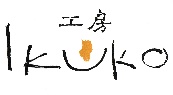 担当：生関・永末・玄場お問い合わせ電話番号：０８６‐427‐００６7